Sample Title Page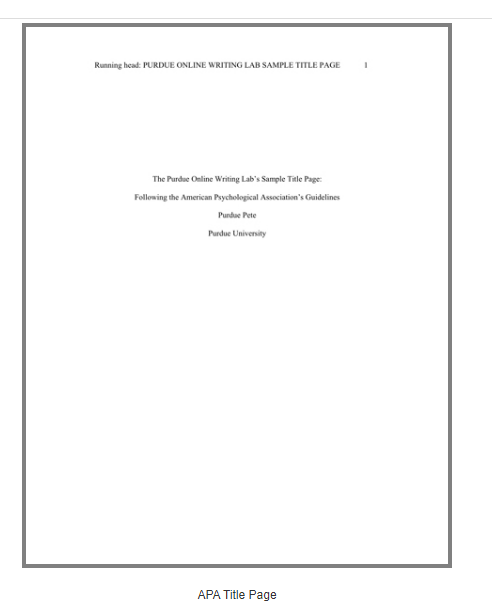 Sample Reference Page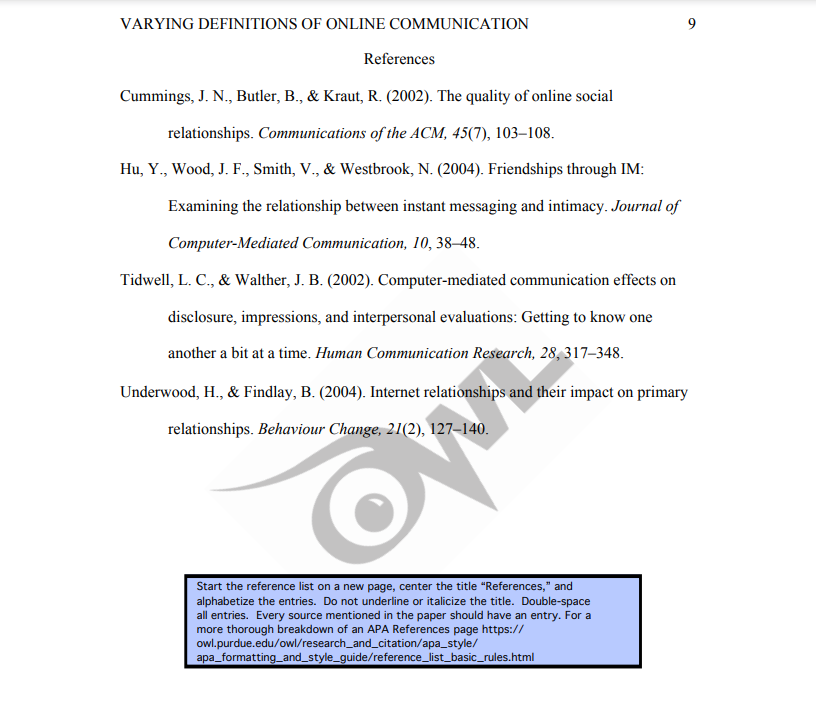 